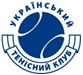 Протокол заседание женского Совета УТК № 1-2021Дата                             30.01.2021 года,  Место проведения      г.Киев, Tennis ParkНа заседании присутствовали члены Совета: Аксененко О., Гаркуша Ю., Карпинская О., Лопушанская С., Луценко Н., Марчук М., Михалевская Л., Шаповаленко Н.- секретарь, соорганизатор турира «Галиция» Тимощук И. (без права голоса), а также а также Исполнительный директор Зукин Е. (без права голоса).Боголюбова Е. делегировала свой голос Карпинской О.Повестка дня:Утверждение списка женского Совета УТК на 2021 годУтверждение списка игроков по категориям на 2021 год.ПрочееЗаседание Совета открыла секретарь – Шаповаленко Н. с краткой информацией о проведенных в 2020 году турнирах. В 2020 году с участием женщин проведено 11 турниров, 2 отменено в связи с пандемией.Из 11 турниров: Одиночный – 1 «Турецкий Гамбит» 3 участницы;Парный (только любители) – 3 турнира : «Содружество» -  28 участниц, «Лето в Виннице»   34 участницы, «Щелкунчик»   44 участницы;Парный -  «Альянс»-38 участниц,  «Зима» - 28 участниц, «Marina Open»  26 участниц, «Кубок Татьяны»   24 участницы, «Dominor Cup»   62 участницы,  «Sofia Cup»   36 участницИтоговый – 1 турнир    16 участницВсего в 2020 году в турнирах приняли участие 101 теннисистка, из них 20 п/п и 81 любитель. У мужчин – 237 теннисистов, в том числе 181 любитель и 56 п/п приняли участие  в 14 турнирах.Результаты обсуждений:По п.1 ПовесткиСлушали: Шаповаленко Н. об утверждении списка членов женского Совета УТК на 2021 год.Постановили: утвердить списки членов Совета и со-организаторов турниров на 2021 год (приложение 1).Результаты голосования: «за» - единогласно.По п.2 ПовесткиСлушали: Аксененко О. об изменении в порядке утверждения категорий игроков на 2021 годПостановили: категория игроков устанавливаются на заседании Совета на календарный год. В случае возникновения недоразумений или явных ошибок Совет имеет право изменить категорию игрока, с последующим утверждением на следующем Совете.Результаты голосования: «за» - единогласно.Слушали: членов Совета и исполнительного Директора. В результате обсуждения был согласован список игроков для включения в одну из категорий или перевода в другую категорию.Записать в 1 категорию – Хилтунен И.Перевести во 2 категорию – Каштанова А., Мастерова А.Перевести в 3-ю категорию - Дорожкина Ю.Перевести в 4-ю категорию - Долженко Л.Перевести в 5-ю категорию - Славина Е.Перевести в 6-ю категорию - Афанасьева В., Кравченко И., Пальшина Э.Также, рассмотрели заявление Востриковой Т. о переводе по состоянию здоровья из 2-й в 3-ю категорию. Результаты голосования: «за» - 1, «против» - 8. Категория игрока не меняется. Аксенеко О. выступила с предложением о том, что определение категории новых игроков ставить на голосование членов Совета. Других замечаний и предложений не было.Постановили: внести соответствующие изменения в списки игроков по категориям и утвердить списки игроков по категориям на 2021г. (приложение 2), определение категории новых игроков ставить на голосование членов Совета. По п.3 повестки:Слушали Шаповаленко Н. о добавлении в п.1 раздела III Регламента УТК следующего абзаца:«Парные турниры (женские, только любители)К участию допускаются пары, состоящие из игроков 3, 4, 5 и 6 категорий. При этом игроки категории 3 имеют право формировать пару только с игроками 6 категории; игроки категории 4 имеют право формировать пару только с игроками 5 и 6 категорий. Члены Женского Совета УТК и со-организаторы турниров имеют право на одном турнире в году сыграть с игроками любой категории»Постановили: обратиться в Совет Директоров УТК с просьбой об утверждении изменений в п.1 раздела III Регламента УТК.Результаты голосования: «за» - единогласно.На этом заседание Совета завершило свою работу. Проведение следующего заседания женского Совета запланировано на период проведения турнира DOMINOR CUP в г.Черноморск  10-11 июля 2021 г. Секретарь                                                                                                      Н. ШаповаленкоПриложение 1Список членов женского Совета УТК на 2021 год (с правом голоса)Боголюбова Елена (г. Киев)Лопушанская Светлана (г. Одесса)Шаповаленко Наталья (г. Киев) - секретарьКарпинская Оксана (г. Львов)Аксененко Ольга (г. Одесса)Марчук Марина (г. Одесса)Михалевская Людмила (г. Винница)Луценко Наталья (г. Днепр)Гаркуша Юлия (г. Кривой Рог)Соорганизаторы турниров 2021 года (без права голоса):Кравченко ИринаГоловатюк ЕленаТимощук ИринаВакс НатальяФальковская ЛилияБерезуева МаринаНенарочкина ТатьянаВасилюк АленаБогун ИринаПриложение 2Список игроков по категориям Категория 1Бодня Наталья Бельчева ОльгаКоваленко ОксанаКоновал ИннаХилтунен ИринаКатегория 2Все теннисистки-полупрофессионалы не входящие в категории 1 и 3.Категория 3Аркина ЕлизаветаБлудова НатальяБогомолкина ТатьянаВальтова ЮлияДорожкина ЮлияКарпинская ОксанаКопылова ЕкатеринаКорчагина АннаМельник ДарьяНетикова ЮлияСкоморохова ДарьяТокарева НатальяКатегория 4 Аксененко Ольга2. Аркатова Инга3. Бабинец Татьяна3. Боцанюк Алена4. Букина Наталья5. Вергун Наталья6. Виноградская Марина7. Герасименко Светлана8. Грищенко Алина9. Жаботинская Татьяна10. Захарова Анна11. Касьян Людмила12. Лещий Наталья13. Лопушанская Диана14. Луценко Наталья15. Малиновская Виктория16. Марчук Марина17. Мойса Лилия18. Морозова Татьяна19. Немудрая Ольга20. Ненарочкина Татьяна21. Николаева Наталья22. Николайчук Инна23. Фишкова Анна24. Хромова Яна25. Шаповаленко Наталья26. Щедринская Марина27. Ющенко ОксанаКатегория 5 Все теннисисты-любители не входящие в категории 3, 4 и категорию 6.Категория 61. Афанасьева ВикторияБачук ВалентинаБрожик ЯринаВакс НатальяВенчкевич ВалерияГалимова ЮлияГерман ТатьянаГоловатюк ЕленаГривковская СветланаДовженко СветланаЕгорова АннаЖиленкова ИринаЗахарченко ЭллаКлименко МаргаритаКлимова ОльгаКомар ЮлияКопач ОксанаКорж МарияКравченко ИринаКучеренко РаисаКущ ЛарисаЛопушанская СветланаМалич ИринаМанжос ЛюдмилаМилашко ЕленаМудрик ЕленаОнуфрийчук СветланаОсадчая ТатьянаПальшина ЭльвираПантилимонова АллаПопель НадеждаПрилуцкая ИринаРаева ЛарисаРепина СветланаСвешникова СветланаСкоморохова ТатьянаСова СветланаСпивак ТатьянаТимощук Ирина